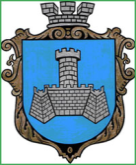 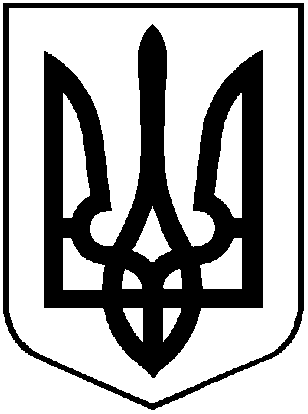                УКРАЇНАм. Хмільник    Вінницької області    Р О З П О Р Я Д Ж Е Н Н Я        МІСЬКОГО ГОЛОВИвід 16 грудня 2020 р.                                                                         №458-рПро участь збірної команди Хмільницької міськоїтериторіальної громади у Кубку  області з легкої атлетики в приміщені    На виконання Програми розвитку фізичної культури і спорту у  Хмільницькій міській об’єднаній територіальній громаді на 2019-2021 роки, затвердженої  рішенням 53 сесії міської ради 7 скликання від 19. 10. 2018р. №1705  (зі змінами) та враховуючи календарний план спортивно-масових заходів Вінницької області на 2020 рік, затверджений наказом Управління фізичної культури і спорту Вінницької обласної державної адміністрації від 28.12.2019р. №1177, керуючись ст. ст. 42, 59 Закону України «Про місцеве самоврядування в Україні». 1. Збірній команді Хмільницької міської територіальної громади взяти участь у Кубку області з легкої атлетики в приміщені, який відбудеться з 18 по 19 грудня 2020 р. в м. Вінниця.2. Начальнику відділу з питань фізичної культури та спорту міської ради Пачевському В. Г. забезпечити участь збірної команди Хмільницької міської територіальної громади у вище названих змаганнях.3. Затвердити Склад збірної команди Хмільницької міської територіальної громади з легкої атлетики, згідно з додатком 1.4. Затвердити Кошторис витрат для участі збірної команди Хмільницької міської територіальної громади у Кубку області з легкої атлетики в приміщені, згідно з додатком 2. 5. Відрядити  представником команди тренера-викладача Хмільницької ДЮСШ Леленко Л.М. для участі збірної команди Хмільницької міської територіальної громади в змаганнях та покласти на неї відповідальність за техніку безпеки спортсменів в дорозі та під час змагань.     На період проведення змагань необхідно дотримуватись обмежень передбачених Постановою КМУ від 22.07.2020 року №641 «Про встановлення карантину та запровадження посилених протиепідемічних заходів на території із значним поширенням гострої респіраторної хвороби COVID-19, спричиненої коронавірусом SARS-CoV-2» (зі змінами ПКМУ №1100 від 11.11.2020 року), «Тимчасових рекомендацій щодо організації протиепідемічних заходів в деяких закладах фізичної культури та спорту на період карантину у зв’язку з поширенням коронавірусної хвороби (COVID 2019)», затверджених постановою Головного державного санітарного лікаря України від 26.05.2020 р.№28, з врахуванням внесених змін постановою Головного державного санітарного лікаря України від 02.06.2020 р. №33.6. Контроль за виконанням  цього розпорядження покласти на заступника міського голови з питань діяльності виконавчих органів міської ради  А.В.Сташка Міський голова                                                           М.В. Юрчишин                А.В.Сташко               С.П.Маташ               В.Г.Пачевський               Н.А.Буликова                                 Додаток 1                    до розпорядження міського голови                     №458-р  від 16 грудня 2020р.                                             Склад збірної команди Хмільницької міської територіальної громади                                   з легкої атлетикиШевчук Тетяна 1984 р. народження;Яремчук Владислав 2005 р. народження;Нефьодов Владислав 2003 р. народження;5.  Михайловський Дмитро 2003 р. народження;6.  Маліновська Даша 2004р. народження;7.  Алексєєва Наташа 2004 р. народження;8.  Загребельний Артур 2007 р. народження;9.  Задорожнюк Артем 2005 р. народження;10. Дармобита Настя 2005 р. народження;11. Космінський Олександр 2006 р. народження;12. Зелінська Настя 2007 р. народження;13. Тищенко Павло 2003 р. народження;     14. Шевчук Ольга 1984 р. народження;15. Леленко Л.М.  тренер-викладач Хмільницької ДЮСШ;Міський голова                                                           М.В. Юрчишин                                       Додаток 2                    до розпорядження міського голови                     №458-р  від 16 грудня 2020р.                                        КОШТОРИС ВИТРАТ             участі збірної команди Хмільницької міської територіальної громади у Кубку області з легкої атлетики  в приміщені                        18.12.2020 р.Проїзд  Хмільник -Вінниця    13 чол. х 70 грн.00 коп. =910 грн.00 коп.Поїзд Вінниця-Хмільник        13 чол. х 70 грн.00 коп. =910 грн.00 коп.Проїзд по м. Вінниця              13 чол. х 12 грн.00 коп. = 156 грн. 00 коп.Харчування                             13 чол.  х 113 грн. 00 коп. = 1469 грн.00 коп.19.12.2020 р.Проїзд  Хмільник -Вінниця    15 чол. х 70 грн.00 коп. = 1050 грн.00 коп.Поїзд Вінниця-Хмільник        15 чол. х 70 грн.00 коп. =1050 грн.00 коп.Проїзд по м. Вінниця              15 чол. х 12 грн.00 коп. = 180грн. 00 коп.Харчування                              15 чол.  х 113 грн. 00 коп. = 1695 грн.00 коп.ВСЬОГО: 7420 грн. 00 коп. (сім тисяч чотириста двадцять  грн. 00 коп.)Міський голова                                                           М.В. Юрчишин